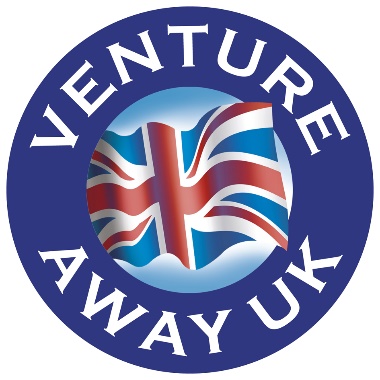 ACCOMMODATION BOOKING FORM* ALL PERSONS MUST BOOK THEIR ACCOMMODATION THROUGH VENTURE AWAY MUSIC WEEKENDS*(Please complete all parts of this form) BEVERLEY PARK HOLIDAY PARK - PAIGNTON		 DATE ATTENDING  28th Feb –3rd March 2025PLEASE ENSURE EMAIL ADDRESS IS COMPLETED CLEARLY AS CORRESPONDENCE WILL NOW BE SENT VIA THIS METHOD.GROUP DETAILSACCOMMODATION DETAILS – Self Catering (Please enter the number of Each Accommodation Units required)DEPOSITS ARE £50 PER PERSON. PLEASE NOTE PRICE BASED ON MINIMUM OF 2 PEOPLE SHARING EACH CARAVAN. THERE IS A SUPPLEMENT OF £99 FOR SINGLE OCCUPANCY OF A CARAVAN IN BRONZE & SILVER.We would like to upgrade our Gold or Gold Plus Caravan to include Hot Tub @ £50 per unit PAYMENT DETAILS   *BANK TRANSFER/CHEQUE/DEBIT CARD (*Please delete as appropriate)WE ENCLOSE A CHEQUE FOR £............  made payable to Venture Away Music WeekendsOur preferred payment method is Bank Transfer. PTO.PAYMENT BY DEBIT CARDPlease select type of card being usedVISA DEBIT  /  MASTERCARD DEBIT /    MAESTRO  DEBITPAYMENT BY BANK TRANSFER (FREE)Barclays Bank Weymouth Branch.Account Number:- 83286584Sort Code:-  20-26-62Reference for Payment:- Your Lead Booking NameDECLARATIONMy attention has been drawn to the terms and conditions on the Venture Away Music Weekends Website and I agree on behalf of all persons in the party to abide by these conditions and pay the balance 70 days prior to the festival. Any deposits paid are NON refundable as per our terms and conditions on the Website.   (PLEASE NOTE, BY SIGNING THIS DECLARATION, YOU ARE RESPOSIBLE FOR INFORMING THE WHOLE OF YOUR PARTY THE TERMS & CONDITIONS OF THE BOOKING). Completion by computer constitutes a signature. INSURANCE Venture Away Music eekends strongly recommends all members of your party take out the appropriate insurance cover in the event of cancellation.Return to: Venture Away Music Weekends, Unit A, Oxford Court, Cambridge Road, Weymouth, Dorset, DT4 9GHEmail: paul@ventureawaymusicweekends.co.ukLead Booking Name AddressPostcodeContact NumberMobileEmail AddressNo. of AdultsBronze Caravans  1 Berth2 Berth3 Berth4 Berth5/6 BerthSilver Caravans  1 Berth2 Berth3 Berth4 Berth5/6 BerthGold Caravans  2 Berth3 Berth4 Berth5 Berth6 BerthGold Plus Caravans  2 Berth3 Berth4 BerthCARD NUMBERISSUE NUMBERISSUE NUMBERISSUE NUMBERVALID FROMEXPIRY DATEEXPIRY DATEEXPIRY DATELAST 3 DIGITS ON BACK OF CARDLAST 3 DIGITS ON BACK OF CARDLAST 3 DIGITS ON BACK OF CARDLAST 3 DIGITS ON BACK OF CARDCARD HOLDERS NAMECARD HOLDERS NAMECARD HOLDERS ADRESSCARD HOLDERS ADRESSPOSTCODEPOSTCODEPLEASE DEBITPLEASE DEBITPLEASE DEBIT££FROM MY ACCOUNTFROM MY ACCOUNTFROM MY ACCOUNTFROM MY ACCOUNTFROM MY ACCOUNTCARDHOLDERS SIGNATURECARDHOLDERS SIGNATURECARDHOLDERS SIGNATUREDATEI enclose a deposit of£ForPersons at £50 per personLead NameGuest Name 2Guest Name 3Guest Name 4Caravan 1 Occupants Caravan 2 OccupantsCaravan 3 OccupantsCaravan 4 Occupants